AB Erasmus+ Programlarına Yönelik Proje Döngüsü Yönetimi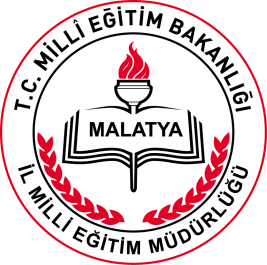 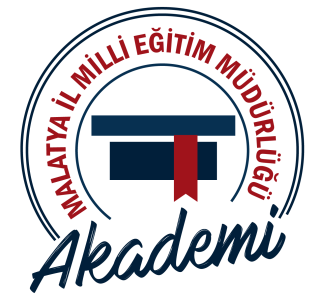 ve Mantıksal Çerçeve Yaklaşımı Eğitimi(12 – 16 Aralık  2016)	Avrupa Birliği üyelik müzakereleri yürüten Türkiye'de AB finansal kaynakları ile yürütülen projeler son yıllarda oldukça artmıştır. Eğitim alanında faaliyet gösteren kurumumuz adına özellikle Okul Eğitimi alanındaki AB projelerinin geliştirilmesinde ve yönetiminde ihtiyaç duyulan proje uzmanı insan kaynağı için yetişmiş insan gücü yeterli düzeyde değildir. Bu anlamda AB uzmanlığının yanı sıra AB projelerine yönelik yönetim teknikleri ve proje uygulama kriterleri temelinde kapasite gelişimi de ancak AB projeleri ile yapılabilmiştir. Müdürlüğümüze bağlı tüm eğitim kurumları AB Eğitim ve Gençlik programlarından faydalanabilecek düzeyde olduklarından AB projesi yazımı ve yönetimi konularında deneyimli öğretmenlere  duyulan talep artmıştır. Ancak bu çalışmalara yönelik olarak sürdürülebilir bir insan gücü oluşturmasında yeterli olamamıştır. Bunun sonucu olarak Türkiye'nin yararlanabildiği sosyal kalkınmadan sanayi desteklerine kadar çok farklı alanlarda açılan mali destek fonlarında proje başarı oranları oldukça düşüktür.	Malatya İl Milli Eğitim Müdürlüğü Ar-Ge Birimi Projeler Koordinasyon Ekibi bu süreçte akademik deneyimini uygulama pratikleri ile birleştirerek Avrupa Birliği Fonlarından yararlanmak ve proje hazırlamak isteyen öğretmen, okul yöneticileri  bireylere yönelik “AB Erasmus+ Programlarına Yönelik Proje Döngüsü Yönetimi ve Mantıksal Çerçeve Yaklaşımı Eğitimi”ni başlatmaktadır. Proje Yazma deneyimi kazanmak, AB Erasmus+ Programlarına nitelikli proje başvurusunda bulunmak, çalıştıkları kurumlarda eğitim kalitesi ve kapasite gelişimini isteyen öğretmen ve eğitim yöneticilerine yönelik hazırlanan bu programı başarıyla bitirenler, AB uzmanı sıfatıyla proje hazırlayabilir konuma geleceklerdir.	Toplamda 30 saat olarak 2 haftalık sürece yayılan ve  günde 3 saat olarak planlanan  eğitim programında uygulama çalışmalarıyla eğitimin; katılımcılara proje yazımı sırasında daha doğrudan ve pratik bilgiler sağlaması hedeflenecektir. Eğitimde başvurulmuş, kabul edilmiş ve başarı ile uygulanmış proje örnekleri sunulacaktır. Proje Yazma sürecinde sık karşılaşılan sorunlar ve çözüm önerileri ile atölye çalışması niteliğinde bir çok uygulama aktivitelerine yer verilecektir.Programın Amacı: AB Erasmus+ Programlarına Yönelik Proje Döngüsü Yönetimi ve Mantıksal Çerçeve Yaklaşımı Eğitimine katılan eğitim personellerinin Avrupa Komisyonu başta olmak üzere farklı fon kuruluşları tarafından açılan programlara proje teklifleri hazırlaması, Proje Yönetimini kavraması ve AB Erasmus+ Programları konularında eğitilmelerini amaçlamaktadır. Eğitim sonunda katılımcılar AB projelerini formatlarına uygun şekilde hazırlayabilecek ve sunacak duruma geleceklerdir. Eğitim programlarımız, teorik ve uygulamadan gelen bilgilerle hazırlanmış dersler, seminerler, deneyimlerin anlatılması ve AB’ye daha önce sunulmuş proje örneklerinin üzerinde yapılacak pratik uygulamalar şeklinde düzenlenmektedir. Eğitim programları aktif olarak yaygın eğitim metotlarını içeren atölye çalışması niteliğindedir.Kimler Eğitimlere Katılabilir? Eğitim SaatleriAB Projeleri alanında uzmanlaşmak isteyen öğretmen ve okul yöneticileriEğitimler okul derslerini aksatmadan 15.00 – 18.30 arasında Ar-Ge Birimi proje ofisinde verilecektir.Eğitim İçeriği ve Eğitim ProgramıProje Kavramı ve Proje Döngüsü AşamalarıProje NedirFikirden Projeye GeçişProje Fikrini BelirlemeTasarlamaÖn DeğerlendirmeFinansmanUygulamaİzleme, DeğerlendirmeProje Hazırlama AşamalarıPaydaş Analizi (Faydalanıcı ve Hedef Grup)Sorun AnaliziHedef AnaliziStrateji AnaliziProje Amacı ve Genel HedeflerFaaliyet Planlama ve Zaman ÇizelgesiGöstergeler ve Doğrulama Kaynaklarının TespitiRisklerin Belirlenmesi ve AnaliziMantıksal Çerçeve Matrisinin DoldurulmasıBütçelemeEğitim TakvimiBAŞVURULARIN ALINMASI ve KABUL ESASLARIBaşvurular 10.11.2016 – 21.11.2016 tarihleri arasında online olarak alınacaktır.Eğitim yerinin kapasitesi sebebi ile 20 kişilik asil katılımcı seçilecektir.Katılımcıların nihai karar sonucuna bağlı olarak 5 kişilik yedek liste oluşturulacaktır.Başvuru sonuçları 25.11.2016 Çarşamba günü ilgili okullara ve katılımcılara duyurulacaktır.Eğitime katılmaya hak kazanıp 1 gün mazeretsiz olarak katılamayan katılımcıların eğitime devam durumu fes edilecektir. Bir sonraki MEM Akademi eğitimlerine alınmayacaktır.Katılımcıların alınma kriterleri başvuru formunda yer alan bilgilerin tam ve eksiksiz olarak doldurulması ve ön yeterlilik düzeyine sahip olmaları durumuna bağlı olarak gerçekleşecektir.Katılımcıların yanlarında varsa laptop, tablet gibi bilgisayar getirmeleri gerekmektedir.Başvuru formuna ulaşmak için tıklayınız.Eğitimci Bilgileri:   Yusuf ALTUNHAN (Malatya İl Milli Eğitim Müdürlüğü Ar-Ge Birimi Proje Koordinasyon Ekibi)İletişim Bilgileri:  E-mail: malatyamemakademi@gmail.com  Tel:04223246421 Dahili:350EĞİTİMİN GÜNÜEĞİTİMİN SAATİEĞİTİMİN KONUSU12.12.2016 PAZARTESİ15.00 -16.00Tanışma, Program Hakkında Bilgilendirme,Proje Mantığı: Proje nedir? Proje mantığı ve Proje Yönetim Döngüsü tanıtımı.Projelerin olmazsa olmaz kriterleri12.12.2016 PAZARTESİ16.00-16.15ARA12.12.2016 PAZARTESİ16.15-17.15Analiz: Proje geliştirme aşamaları; Mevcut durum analizi12.12.2016 PAZARTESİ17.15 -17.30ARA12.12.2016 PAZARTESİ17.30 – 18.30Sorun analiziHedef analizi13.12.2016 SALI15.00 -16.00Sorun ağacı uygulamaları grup çalışması13.12.2016 SALI16.00-16.15ARA13.12.2016 SALI16.15-17.15Hedef ağacı uygulamaları grup çalışması13.12.2016 SALI17.15 -17.30ARA13.12.2016 SALI17.30 – 18.30Değerlendirme ve Soru Cevap14.12.2016 ÇARŞAMBA15.00 -16.00Strateji analizi, uygulamaları ve grup çalışması14.12.2016 ÇARŞAMBA16.00-16.15ARA14.12.2016 ÇARŞAMBA16.15-17.15Mantıksal Çerçeve Yaklaşımı14.12.2016 ÇARŞAMBA17.15 -17.30ARA14.12.2016 ÇARŞAMBA17.30 – 18.30Mantıksal Çerçeve Yaklaşımı Grup Çalışması15.12.2016 PERŞEMBE15.00 -16.00Planlama15.12.2016 PERŞEMBE16.00-16.15ARA15.12.2016 PERŞEMBE16.15-17.15Ana Hedef ve Proje Hedefi15.12.2016 PERŞEMBE17.15 -17.30ARA15.12.2016 PERŞEMBE17.30 – 18.30Sonuçlar ve Proje Çıktıları16.12.2016 CUMA15.00 -16.00Dış Koşullar / Riskler / Varsayımlar16.12.2016 CUMA16.00-16.15ARA16.12.2016 CUMA16.15-17.15Göstergeler ve Doğrulama kaynakları16.12.2016 CUMA17.15 -17.30ARA16.12.2016 CUMA17.30 – 18.30Proje Faaliyetleri ve Etkinlik TakvimiSertifika Töreni